C E R T I F I C A D O Valparaíso, 20 de julio de 2020.-El Abogado Secretario de Comisiones que suscribe, CERTIFICA:-- Que, la Comisión de Trabajo y Seguridad Social celebró sesión especial el día de hoy con el objeto de ocuparse, en segundo trámite constitucional, del  proyecto de ley, originado en Mensaje de S.E. el Presidente de la República, que establece beneficios para padres, madres y cuidadores de niños o niñas, en las condiciones que indica contenido en el Boletín N° 13.611-13-1 (S), con urgencia calificada de “suma”.-- Que a dicha sesión asistieron las Diputadas señoras Carvajal, doña Loreto (en reemplazo del señor Jiménez, don Tucapel); Castillo, doña Natalia; Sabat, doña Marcela (en reemplazo del señor Sauerbaum, don Frank); Sepúlveda, doña Alejandra, y Yeomans, doña Gael, y los Diputados señores Barros; Durán; Eguiguren; Labra; Melero; Ramírez; Saavedra y Silber.-- Asistieron, del mismo modo, la señora Orsini, doña Maite; Díaz, don Marcelo; Fuenzalida, don Gonzalo; Rey, don Hugo (en reemplazo del señor Sauerbaum, en la sesión del 17 de julio recién pasado);  Trisotti, don Renzo (en reemplazo del señor Ramírez, don Guillermo en la misma sesión).-- Que, asimismo, concurrieron a la sesión, durante el estudio del proyecto, el señor Subsecretario de Previsión Social, don Pedro Pizarro Cañas, y el señor Francisco Del Río Correa, Asesor Legislativo del Ministerio del Trabajo y Previsión Social.-- Que la Comisión aprobó en general el proyecto por la unanimidad de sus 13  integrantes. (Votaron a favor las señoras Carvajal, doña Loreto (en reemplazo del señor Jiménez, don Tucapel); Castillo, doña Natalia; Sabat, doña Marcela (en reemplazo del señor Sauerbaum, don Frank); Sepúlveda, doña Alejandra, y Yeomans, doña Gael, y los Diputados señores Barros; Durán; Eguiguren; Labra; Melero; Saavedra; Silber y Van Rysselberghe (en reemplazo del señor Ramírez); -- Que, en la discusión particular se solicitó votación separada de los Títulos I, II, III, IV y del artículo segundo del texto aprobado por el H. Senado, siendo aprobados por la unanimidad de sus integrantes, con excepción del Titulo II en cuya aprobación se abstuvo el señor Labra, don Amaro.-- Que la Comisión acordó que este informe se emitiera en forma de certificado para los efectos de que pudiera conocerlo la Sala dentro de la urgencia hecha presente para su despacho. -- Que la Comisión no calificó como orgánico constitucional ningún precepto contenido en el proyecto aprobado. No obstante, estimó que los artículos 1, 2, 2 bis, 3, 4, 5, 6, 7, 10, 11, 14, 18 y 20 del artículo primero transitorio deben ser aprobados con quórum calificado, por cuanto regulan el ejercicio del derecho a la seguridad social, en conformidad a lo dispuesto en el artículo 19 N° 18, en relación con lo establecido en el artículo 66, inciso tercero, ambos de la Carta Fundamental.  -- Que la Comisión determinó que los artículos 1, 2, 4, 5, 6, 7, 8, 11, 14, 17, 18, 19 y 20 del artículo primero, del proyecto aprobado, deben ser conocido por la Comisión de Hacienda por tener incidencia en materias presupuestarias o financieras del Estado-- Que la Comisión designó como Diputada Informante a la señora YEOMANS, doña Gael.-- Que el texto del proyecto de ley aprobado por esta Comisión, es el siguiente: PROYECTO DE LEY:“ARTÍCULO PRIMERO.- Establécense beneficios a los padres o madres que estén haciendo uso del permiso postnatal parental o que tengan el cuidado personal de niños o niñas nacidos a contar del año 2013, con motivo de la pandemia originada por la enfermedad denominada COVID-19, en las condiciones que se indican.TÍTULO IDe la licencia médica preventiva parental por causa de la enfermedad COVID-19Artículo 1º.- Los trabajadores que se encuentren haciendo uso del permiso postnatal parental, a que se refiere el artículo 197 bis del Código del Trabajo, y cuyo término ocurra durante la vigencia del estado de excepción constitucional de catástrofe, por calamidad pública, declarado por decreto supremo Nº 104, de 18 de marzo de 2020, del Ministerio del Interior y Seguridad Pública, y en el tiempo que fuere prorrogado, tendrán derecho, luego del término del mencionado permiso, a una licencia médica preventiva parental por causa de la enfermedad COVID-19 en las condiciones que se establecen en el presente Título para efectos del cuidado del niño o niña.Podrán, asimismo, acceder a esta licencia médica preventiva parental aquellos trabajadores cuyo permiso postnatal parental haya terminado a contar del 18 de marzo de 2020 y antes de la entrada en vigencia de la presente ley.La licencia médica establecida en la presente ley tiene por objeto resguardar la seguridad sanitaria y la salud de los niños y niñas causantes del permiso postnatal parental del artículo 197 bis del Código del Trabajo, y deberá otorgarse por jornada completa. La licencia se extenderá por un período de 30 días, el cual podrá renovarse por un máximo de dos veces, por el mismo plazo, en tanto se mantengan vigentes las condiciones indicadas en el inciso primero precedente. Los períodos señalados previamente deberán ser continuos entre sí. En caso de que el trabajador estuviere haciendo uso de otra licencia médica deberá esperar al término de la misma para poder hacer uso de la licencia médica preventiva parental.Si ambos padres hubieren gozado del permiso postnatal parental, cualquiera de ellos, a elección de la madre, podrá gozar de esta licencia médica preventiva parental.Artículo 2º.- Durante el periodo de licencia médica preventiva parental, el trabajador gozará de un subsidio, cuyo monto diario será el mismo que el del subsidio que hubiere percibido por causa del permiso postnatal parental a que se refiere el inciso primero del artículo 197 bis del Código del Trabajo.En los casos en que el trabajador se hubiere reincorporado a sus labores por la mitad de su jornada, en virtud del inciso segundo del artículo 197 bis del Código del Trabajo, el subsidio derivado de la licencia médica preventiva parental, será el que le hubiese correspondido si es que hubiese hecho uso del permiso por jornada completa.Lo dispuesto en este artículo también será aplicable para los trabajadores independientes que hubieren hecho uso del permiso postnatal parental.El subsidio derivado de la licencia médica preventiva parental será de cargo de la Institución de Salud Previsional a la que se encuentre afiliado el trabajador o del Fondo Nacional de Salud, según corresponda. La cobertura del subsidio será obligatoria para estas instituciones. Sólo podrá rechazarse por incumplimiento de los requisitos establecidos en esta ley.En todas aquellas disposiciones que no sean contrarias a la presente ley, le serán aplicables las disposiciones del decreto con fuerza de ley Nº 44, de 1978, del Ministerio del Trabajo y Previsión Social, con excepción de su artículo 14, y el decreto con fuerza de ley N° 1, de 2005, del Ministerio de Salud, según corresponda.Las Instituciones de Salud Previsional no podrán considerar para la revisión del precio base de los planes de salud los costos derivados de la licencia médica preventiva parental regulada por esta ley.Artículo 2º bis.- Los trabajadores que hagan uso de la licencia médica preventiva parental tendrán derecho a una extensión del fuero a que se refiere el artículo 201 del Código del Trabajo. El período de extensión será equivalente al período efectivamente utilizado de la licencia médica preventiva parental, y regirá inmediatamente una vez terminado el período de fuero antes referido.Terminada la licencia médica preventiva parental de que trata este Título, los padres, madres o cuidadores podrán acceder a los beneficios establecidos en el Título II de la presente ley, de acuerdo con los requisitos que ahí se señalan.Artículo 3°.- La Superintendencia de Seguridad Social estará facultada para dictar una o más normas de carácter general que regulen las referidas licencias médicas; la forma de concesión y renovación; y las demás necesarias para la aplicación del presente Título. Asimismo, a dicha Superintendencia le corresponderá la fiscalización de la licencia y podrá aplicar las sanciones que correspondan conforme a las disposiciones legales y reglamentarias aplicables.Se procurará que preferentemente se utilicen vías remotas para solicitar y otorgar la licencia con las menores dilaciones. Se regulará de igual modo su continuidad, en caso de existir más de una licencia.TÍTULO IIDe los beneficios para los trabajadoresal cuidado personal de niños o niñasArtículo 4°.- Mientras permanezca suspendido el funcionamiento de establecimientos educacionales, jardines infantiles y salas cunas por acto o declaración de la autoridad competente para el control de la enfermedad denominada COVID-19, al cual asistiría el respectivo niño o niña, los trabajadores afiliados al seguro de desempleo de la ley N° 19.728, que tengan el cuidado personal de uno o más niños o niñas nacidos a partir del año 2013 y que no estén comprendidos en el Título precedente, tendrán derecho a suspender los efectos del contrato de trabajo por motivos de cuidado, siempre que el trabajador cumpla con los requisitos para acceder a las prestaciones establecidas en el Título I de la ley Nº 21.227 y en tanto dicha normativa esté vigente. En el evento de que el trabajador tenga al cuidado personal de más de un niño o niña, la suspensión por motivos de cuidado subsistirá mientras se encuentre suspendido el funcionamiento del establecimiento educacional, jardín infantil o sala cuna de cualquiera de ellos, en los términos señalados en este inciso.Para hacer efectiva la suspensión por motivos de cuidado, el trabajador deberá comunicar al empleador por escrito, preferentemente por medios electrónicos, que hará uso del derecho conferido en el inciso anterior, acompañando los siguientes documentos: (i) copia del  certificado de nacimiento del o los niños o niñas o copia de la libreta de familia; (ii) una declaración jurada simple que dé cuenta que se encuentra en las circunstancias descritas en el inciso anterior, declarando asimismo, ser la única persona del hogar que se está acogiendo a la suspensión de los efectos del contrato de trabajo bajo las disposiciones de esta ley y de la ley N° 21.227; (iii) la fecha de inicio de la suspensión; (iv) la información necesaria para recibir el pago de las prestaciones a que se refiere el inciso primero; y (v) en el caso de que el trabajador no sea el padre o madre, copia simple de la sentencia judicial que le confiere el cuidado personal de uno o más niños o niñas.Una vez recibida la comunicación a que se refiere el inciso anterior, el empleador deberá ingresar a la Sociedad Administradora de Fondos de Cesantía, por escrito, y preferentemente por medios electrónicos, la solicitud para que el trabajador acceda a las prestaciones señaladas en el inciso primero, mediante la constancia que dé cuenta que el trabajador se encuentra en las condiciones descritas en los incisos primero y segundo precedentes.Una vez transcurridos dos días hábiles, sin que el empleador haya presentado la solicitud ante la Sociedad Administradora de Fondos de Cesantía, el trabajador podrá presentarla directamente, preferentemente de forma electrónica, acompañando una declaración jurada simple en los términos ya señalados en el inciso segundo, declarando haber realizado la comunicación al empleador según lo dispuesto en el inciso segundo e indicando la fecha en que la efectuó. Asimismo, deberá indicar el nombre o razón social, rol único nacional o tributario, domicilio, correo electrónico y datos de contacto del empleador.La Sociedad Administradora de Fondos de Cesantía deberá notificar al trabajador y al empleador, dentro de los cuatro días hábiles siguientes, si la solicitud a las prestaciones del Título I de la ley N°21.227 fue aceptada o denegada. Lo anterior, conforme lo regule la norma de carácter general a que se refiere el artículo 13.En caso de que la solicitud sea aceptada, la suspensión y las respectivas prestaciones comenzarán a regir a partir de la fecha en que se señale en la solicitud ingresada a la Sociedad Administradora de Fondos de Cesantía, la que puede ser diversa a la fecha de presentación de la misma, y se extenderá hasta la reapertura del funcionamiento de los establecimientos educacionales, salas cunas y jardines infantiles por acto o declaración de la autoridad competente, a la cual asistiría el niño o niña, o hasta el término de la vigencia de esta ley, si dicho término fuera anterior.TÍTULO IIIDe los efectos de la suspensiónpor motivos de cuidadoArtículo 5°.- El ejercicio del derecho a que se refiere el Título II de la presente ley producirá, siempre que el trabajador cumpla con los requisitos señalados, la suspensión de los efectos del contrato de trabajo, por ende, implicarán, mientras el trabajador tenga acceso a las referidas prestaciones, el cese temporal de la obligación de prestar servicios por parte del trabajador y de la obligación de pagar remuneración y demás asignaciones que no constituyan remuneración, señaladas en el inciso segundo del artículo 41 del Código del Trabajo, por parte del empleador.Las prestaciones señaladas en el inciso primero del artículo 1 de la ley N° 21.227 se pagarán conforme a lo indicado en su artículo 2 en lo que correspondiera. Para el cálculo de dichas prestaciones se considerará el promedio de las remuneraciones imponibles devengadas en los últimos tres meses en que se registren cotizaciones anteriores al inicio de la suspensión. Asimismo, en lo que corresponda, se aplicará lo dispuesto en el inciso segundo del artículo 15 de la ley N° 21.227.No obstante lo anterior, durante la vigencia de la suspensión, el empleador estará obligado a pagar las cotizaciones previsionales y de seguridad social, conforme a lo establecido en el inciso tercero del artículo 3 de la ley N° 21.227. Asimismo, regirá en relación al trabajador que haga uso de este derecho todo lo dispuesto en el mencionado inciso.Artículo 6°.- Los trabajadores que hayan suspendido los efectos del contrato de trabajo por motivos de cuidado, en virtud del Título II de la presente ley, podrán, a su mera voluntad, dejar sin efecto dicha suspensión, debiendo dar aviso al empleador por escrito y preferentemente por medios electrónicos, con cinco días hábiles de anticipación a su reincorporación. Por su parte, el empleador deberá comunicar por escrito, preferentemente por medios electrónicos, a la Sociedad Administradora de Fondos de Cesantía tal circunstancia, dentro de un plazo que no se extienda más allá de la fecha a partir de la cual el trabajador se reintegre. En caso de que el trabajador ejerciere nuevamente el derecho a suspender los efectos del contrato de trabajo por motivos de cuidado, la prestación se pagará de acuerdo al número y monto que le corresponda a la prestación que le suceda a la última percibida en virtud de la presente ley.El empleador podrá en cualquier momento ofrecer al trabajador la suscripción de un anexo al contrato de trabajo a efecto de otorgar otras condiciones al trabajador, que le permitan privilegiar el cuidado del niño o niña.En todos los casos en que el trabajador se reintegre al trabajo, ya sea por lo dispuesto en el inciso primero o segundo de este artículo, o porque se produjo la reapertura del funcionamiento de los establecimientos educacionales, salas cunas y jardines infantiles por un acto o declaración de la autoridad competente a la cual asistiría el niño o niña, el empleador deberá notificar esta circunstancia a la Sociedad Administradora de Fondos de Cesantía tan pronto como tenga conocimiento de este hecho, y, de todas maneras, antes de que el reintegro se haga efectivo.Artículo 7°.- En el caso de trabajadores que hayan recibido las prestaciones conforme a la presente ley, no les será aplicable lo dispuesto en el inciso segundo del artículo 13 de la ley N° 19.728, respecto de aquellas cotizaciones que fueron parte de dichas prestaciones.Para efectos del pago de las pensiones alimenticias debidas por ley, que hayan sido decretadas judicialmente y notificadas al empleador, las prestaciones a que se refiere el Título II de la presente ley serán embargables o estarán sujetas a retención hasta en un 50% de las mismas. Para tales efectos, el empleador, deberá dar aviso a la Sociedad Administradora de Fondos de Cesantía o Administradora de Fondos de Pensiones que corresponda, y tan pronto como ingrese la solicitud presentada por el trabajador o, en su defecto, cuando sea notificado de la concesión del beneficio por la entidad pagadora, si el trabajador que ha suspendido unilateralmente es de aquéllos respecto de los cuales está obligado a retener y pagar pensiones alimenticias. Esto, sin perjuicio de que el trabajador deberá señalar esta circunstancia, igualmente, en los casos en que él ingrese la solicitud directamente ante la Sociedad Administradora. En estos casos, de acuerdo a una norma de carácter general que dicte la Superintendencia de Pensiones, la Sociedad Administradora de Fondos de Cesantía transferirá al empleador la totalidad de las prestaciones de los mencionados trabajadores, indicando el nombre, rol único nacional o tributario y monto de la prestación que corresponde a cada uno de ellos, a fin de que el empleador cumpla con su obligación de retención y pago de las pensiones y pague directamente el saldo que quedare de la prestación al trabajador.Artículo 8°.- En el evento de que el empleador pusiere término al contrato de trabajo luego de que el trabajador hubiese hecho uso de los derechos que regula el Título II de esta ley, a las indemnizaciones a que se refieren los artículos 163, 163 bis, 168, 169, 170 y 171 del Código del Trabajo se les aplicará lo dispuesto en el artículo 6 ter de la ley N° 21.227. Para estos efectos, la última remuneración a la que se refiere el citado artículo es la última percibida antes de la suspensión de los efectos del contrato de trabajo.TÍTULO IVOtras disposicionesArtículo 9°.- Mientras permanezca suspendido el funcionamiento de establecimientos educacionales, jardines infantiles y salas cunas por acto o declaración de la autoridad competente para el control de la enfermedad denominada COVID-19, al que el niño asiste o asistiría, el empleador no podrá invocar la causal de terminación del contrato de trabajo establecida en el número 3 del artículo 160 del Código del Trabajo, respecto de aquellos trabajadores cuyos contratos no se encuentren suspendidos temporalmente, que tengan a su cuidado niños o niñas nacidos a partir del año 2013, siempre que la causa de su inasistencia se deba al cuidado del niño o niña y que no cuenten con alternativas razonables para garantizar su bienestar e integridad. Esta circunstancia deberá ser debidamente comunicada al empleador tan pronto como le surja el impedimento, y acreditada al mismo dentro de los dos días hábiles siguientes a la respectiva inasistencia.Artículo 10.- Los trabajadores de casa particular tendrán derecho a suspender los efectos del contrato por motivos de cuidado según lo dispuesto en los Títulos I y II de la presente ley, según corresponda, siempre que tengan acceso a las prestaciones contempladas en el artículo 4 de la ley N° 21.227. Para lo anterior, el trabajador deberá realizar la solicitud de las prestaciones ante la Administradora de Fondos de Pensiones respectiva, las cuales se pagarán con cargo a su cuenta de indemnización a todo evento, conforme el artículo 4 de la mencionada ley. Por su parte, el empleador estará afecto a las obligaciones que establece el inciso final del citado artículo. Para estos efectos, todas las referencias hechas a la Sociedad Administradora de Fondos de Cesantía, deben entenderse hechas a la Administradora de Fondos de Pensiones respectiva.Artículo 11.- Las prestaciones de que trata la presente ley, serán compatibles con el Ingreso Familiar de Emergencia, así como también con otros beneficios económicos que se otorguen u obtengan, en tanto los trabajadores reúnan los requisitos que exija la respectiva normativa.Sin perjuicio de lo anterior, las prestaciones que se otorguen conforme al Título II de la presente ley, serán incompatibles con los beneficios solicitados conforme al artículo 1 de la ley N° 21.227, siempre que tengan por causa un mismo contrato de trabajo.Asimismo, les será aplicable lo dispuesto en el inciso primero del artículo 15 de la ley N° 21.227, en lo que correspondiere, para efectos de acceder a las prestaciones por cesantía establecidas en la ley N°19.728, no aplicando al efecto las restricciones de acceso al Fondo de Cesantía Solidario y contabilizándose las cotizaciones al Seguro de Cesantía que se hayan considerado para efectos de acceder a las prestaciones de esta ley, tanto aquéllas de cargo de la Cuenta Individual por Cesantía o aquéllas de cargo del Fondo de Cesantía Solidario.Artículo 12.- Corresponderá a la Dirección del Trabajo, el conocimiento de los asuntos que se susciten entre el trabajador y su empleador por el incumplimiento de los deberes y obligaciones que les impone la presente ley, aplicando las sanciones que en derecho correspondan, según sea el caso, y derivando los antecedentes a los tribunales de justicia.Artículo 13.- La Superintendencia de Pensiones estará facultada para dictar una o más normas de carácter general en los términos que se establecen en el artículo 23 de la ley N° 21.227.Le corresponderá de igual manera, y sin perjuicio de lo dispuesto en el artículo 12, fiscalizar lo que diga relación con la entrega de las prestaciones que se otorguen de conformidad al Título II de esta ley, su acceso o denegación, el resguardo de los Fondos de Cesantía y Fondo de Indemnización a todo evento de la respectiva Administradora de Fondos de Pensiones, el monto, forma de pago y solicitud.Artículo 14.- En relación al cálculo, registro y pago de las cotizaciones previsionales que se deban en virtud del Título II de esta ley, regirá lo dispuesto en el artículo 28 de la ley N° 21.227, en lo que correspondiere.Artículo 15.- La Dirección del Trabajo deberá mantener en su sitio web un registro público que contenga la siguiente información: nombre o razón social de los empleadores cuyos trabajadores hayan sido beneficiarios en uno o más meses de las prestaciones establecidas en el Título II de la presente ley y número de trabajadores que accedieron a las mismas. Asimismo, deberá actualizar periódicamente la información del registro antes mencionado. La Sociedad Administradora de Fondos de Cesantía deberá proporcionar mensualmente y por medios electrónicos a la Dirección del Trabajo la información que sea indispensable, de acuerdo a lo que disponga una norma de carácter general de la Superintendencia de Pensiones, para efectuar la publicación señalada en este artículo.Artículo 16.- Las personas que, conforme al Título II de la presente ley, obtuvieren mediante simulación o engaño complementos y/o prestaciones y quiénes de igual forma, obtuvieren un beneficio mayor al que les corresponda, serán sancionadas con reclusión menor en sus grados medio a máximo. Igual sanción será aplicable a quienes faciliten los medios para la comisión de tales delitos. Lo anterior, es sin perjuicio de la obligación de restituir las sumas indebidamente percibidas, con los reajustes que conforme a derecho correspondan.Artículo 17.- Para efectos del financiamiento de las prestaciones que se otorgan en virtud de lo dispuesto en el Título II de esta ley, se aplicará lo dispuesto en el artículo 18 de la ley N° 21.227 respecto a la contribución a la sustentabilidad del Fondo de Cesantía Solidario indicado en el párrafo 5° de la ley N° 19.728.Artículo 18.- 	En aquellos casos en que la licencia médica preventiva parental del Título I de esta ley sea utilizada por funcionarios públicos a que se refiere el inciso primero del artículo 194 del Código del Trabajo, a dicha licencia le será aplicable la normativa que regula el permiso postnatal parental en materia de percepción del total de sus remuneraciones y derecho a ausentarse de sus labores. Asimismo, el tiempo durante el cual hayan hecho uso de la respectiva licencia, se considerará como efectivamente trabajado para todos los efectos legales, incluidos la percepción de los incrementos, bonos y asignaciones que contemple la legislación vigente.Lo dispuesto en el artículo 12 de la ley N° 18.196 y en el artículo único de la ley N° 19.117, se aplicará, en los mismos términos de dichos preceptos, según corresponda, respecto de los funcionarios que hagan uso de la licencia médica preventiva parental que crea el Título I de esta ley.Artículo 19.- El mayor gasto fiscal que represente la aplicación de esta ley durante el presente año presupuestario, se financiará con cargo a los recursos del Ministerio del Trabajo y Previsión Social.Sin embargo, en particular, el mayor gasto fiscal que represente la aplicación del Título I de esta ley, durante el presente año presupuestario, se financiará con cargo a los recursos de la Partida del Ministerio de Salud.Artículo 20.- Las disposiciones de la presente ley regirán desde el día de su publicación en el Diario Oficial, y mientras se encuentren vigentes las disposiciones del Título I de la ley N° 21.227.Las licencias médicas preventivas parentales a que se refiere el Título I de la presente ley, expirarán por el sólo ministerio de la ley por las siguientes causales, cualquiera sea la que ocurra primero:a) Con el término del estado de excepción constitucional a que se refiere el inciso primero del artículo 1°, incluidas sus prórrogas.b) Con el término de la vigencia de la presente ley.c) En caso de fallecimiento del niño o niña causante de la licencia médica preventiva, en cuyo caso, el padre o madre tendrá derecho al permiso a que se refiere el inciso primero del artículo 66 del Código del Trabajo.ARTÍCULO SEGUNDO.- Agrégase al artículo 6 bis de la ley N° 21.227, el siguiente inciso segundo:“Sin perjuicio de lo anterior, el empleador propenderá a ofrecer a las trabajadoras embarazadas adecuar sus modalidades de trabajo presencial a otras más apropiadas para el cuidado de su proceso de gestación.”.”.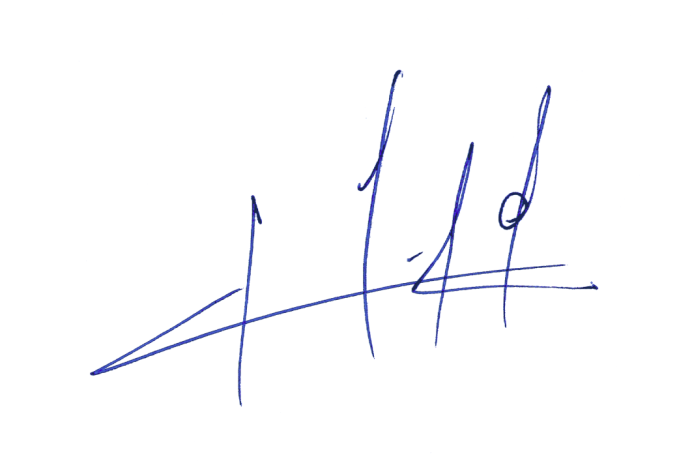 PEDRO N. MUGA RAMÍREZ,Abogado Secretario de la Comisión